Carbeile Junior School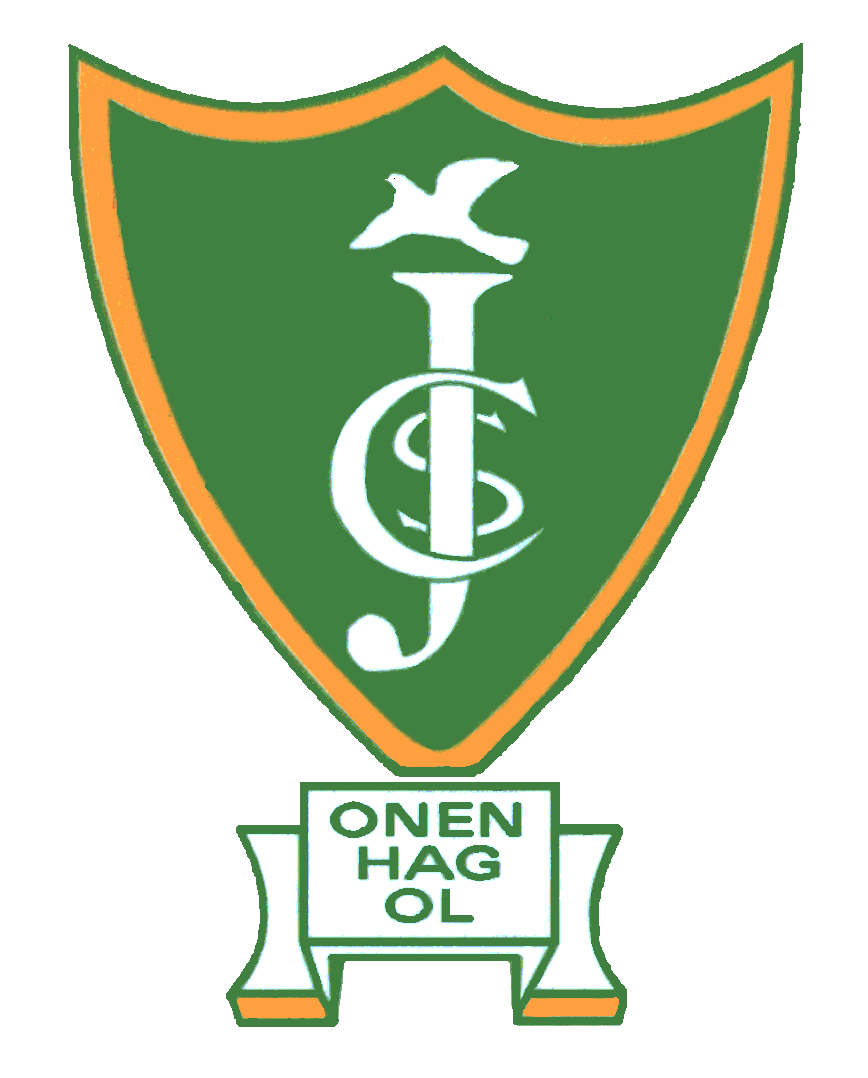 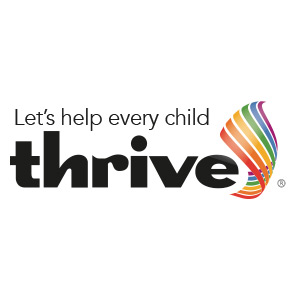 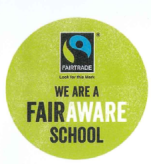 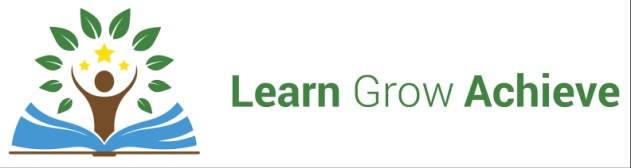 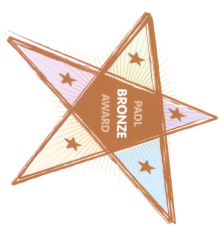 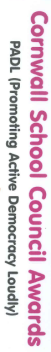 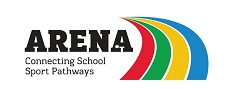 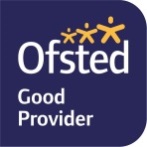 Year 3 Parent/Carer Transition QuestionnaireAt Carbeile we understand how daunting a change of school can be when you are only 7 years old and we have worked hard to try to make your child’s transition from their Key stage 1 setting to our school as happy and positive as we can. We would really appreciate it if you could complete the following questionnaire to help us make future transitions as smooth as possible.  We welcome constructive comments in order that we can improve, so please be specific about anything that you think worked particularly well, or how it could work better in future.In your opinion as parents/Carers, were the following activities useful?Thank you for taking the time to complete this questionnaire we will let you know the results shortly.Strongly agreeAgreeDisagreeStronglydisagreeCarbeile teachers meeting the children in their classroom at TNIS?87.5%10%2.5%Year 3 teachers from Carbeile attending parent consultations at TNIS during the Summer term?90%10%Parents/Carers having the opportunity to meet Mr Hamlyn at Carbeile in July?95%5%Year 2 children spending the day at Carbeile for ‘Transition Day’ ensuring parents could meet new teachers and TAs.100%Do you think there are any more activities that we could have organised that would have improved the transition process? Could any of the activities above been improved?I’m not sure that visiting the children at TNIS is useful as I don’t know if you get to see the ‘real’ children that way.No, everything went as well as it could have done.I feel that the children were given a good opportunity to get the feel of Carbeile School.More than 1 transition day.Fab idea!  All activities involving transition to Carbeile were perfect.TAs went above and beyond to help with dietary requirements.TNIS unfortunately did not inform us that it was possible to meet Mr. Hamlyn in July.I believe all activities prepared my daughter for starting a new school and cannot think of any improvements.Mr. Smith’s video was fantastic.No, I think the whole transition process went really well.Really liked the activity where they did the treasure hunt around school.I think the transition process is much better than it used to be.  I know it has been difficult at times with TNIS and I’m so pleased they allow the children to come up for the day.  I just wish TNIS would follow your example of allowing parents into the classrooms.Do you think there are any more activities that we could have organised that would have improved the transition process? Could any of the activities above been improved?I’m not sure that visiting the children at TNIS is useful as I don’t know if you get to see the ‘real’ children that way.No, everything went as well as it could have done.I feel that the children were given a good opportunity to get the feel of Carbeile School.More than 1 transition day.Fab idea!  All activities involving transition to Carbeile were perfect.TAs went above and beyond to help with dietary requirements.TNIS unfortunately did not inform us that it was possible to meet Mr. Hamlyn in July.I believe all activities prepared my daughter for starting a new school and cannot think of any improvements.Mr. Smith’s video was fantastic.No, I think the whole transition process went really well.Really liked the activity where they did the treasure hunt around school.I think the transition process is much better than it used to be.  I know it has been difficult at times with TNIS and I’m so pleased they allow the children to come up for the day.  I just wish TNIS would follow your example of allowing parents into the classrooms.Do you think there are any more activities that we could have organised that would have improved the transition process? Could any of the activities above been improved?I’m not sure that visiting the children at TNIS is useful as I don’t know if you get to see the ‘real’ children that way.No, everything went as well as it could have done.I feel that the children were given a good opportunity to get the feel of Carbeile School.More than 1 transition day.Fab idea!  All activities involving transition to Carbeile were perfect.TAs went above and beyond to help with dietary requirements.TNIS unfortunately did not inform us that it was possible to meet Mr. Hamlyn in July.I believe all activities prepared my daughter for starting a new school and cannot think of any improvements.Mr. Smith’s video was fantastic.No, I think the whole transition process went really well.Really liked the activity where they did the treasure hunt around school.I think the transition process is much better than it used to be.  I know it has been difficult at times with TNIS and I’m so pleased they allow the children to come up for the day.  I just wish TNIS would follow your example of allowing parents into the classrooms.Do you think there are any more activities that we could have organised that would have improved the transition process? Could any of the activities above been improved?I’m not sure that visiting the children at TNIS is useful as I don’t know if you get to see the ‘real’ children that way.No, everything went as well as it could have done.I feel that the children were given a good opportunity to get the feel of Carbeile School.More than 1 transition day.Fab idea!  All activities involving transition to Carbeile were perfect.TAs went above and beyond to help with dietary requirements.TNIS unfortunately did not inform us that it was possible to meet Mr. Hamlyn in July.I believe all activities prepared my daughter for starting a new school and cannot think of any improvements.Mr. Smith’s video was fantastic.No, I think the whole transition process went really well.Really liked the activity where they did the treasure hunt around school.I think the transition process is much better than it used to be.  I know it has been difficult at times with TNIS and I’m so pleased they allow the children to come up for the day.  I just wish TNIS would follow your example of allowing parents into the classrooms.Do you think there are any more activities that we could have organised that would have improved the transition process? Could any of the activities above been improved?I’m not sure that visiting the children at TNIS is useful as I don’t know if you get to see the ‘real’ children that way.No, everything went as well as it could have done.I feel that the children were given a good opportunity to get the feel of Carbeile School.More than 1 transition day.Fab idea!  All activities involving transition to Carbeile were perfect.TAs went above and beyond to help with dietary requirements.TNIS unfortunately did not inform us that it was possible to meet Mr. Hamlyn in July.I believe all activities prepared my daughter for starting a new school and cannot think of any improvements.Mr. Smith’s video was fantastic.No, I think the whole transition process went really well.Really liked the activity where they did the treasure hunt around school.I think the transition process is much better than it used to be.  I know it has been difficult at times with TNIS and I’m so pleased they allow the children to come up for the day.  I just wish TNIS would follow your example of allowing parents into the classrooms.Overall did your child feel happy & prepared for the start of term at Carbeile in September?87.5%12.5%Do you think the arrangements for Day 1 of the new term were appropriate?87.5%12.5%Do you feel you know what your child is learning about this term from information you have received?87.5%10%2.5%Do you feel able to discuss any concerns you have with your child’s teacher when they occur?95%5%Are there any other comments you would like to make about the transition experience of your child?I was pleased that my child got the chance to make an extra visit to put his mind at rest for starting Year 3.I am very happy with my son’s progress starting Year 3.  I’m excited to see how well he does in the next term as he is getting more confident.The independence is great and definitely encouraged, but this has taken a while to adjust to – bringing home spellings/activity sheets/reading records.The transition was well organised.Very smooth and an enjoyable experience all round – thank you.Great transition, had no problems!  Very happy to join Carbeile as she felt she got to know the teachers and staff before joining.Apart from not being informed as above, we are extremely happy with the transition experience and how our son has settled into such a positive and welcoming school.My daughter seems to be thriving in school and we are very happy with everything.Amazing transition, it made my son so excited to start Year 3.My son seems to have coped really well with the transition, he was excited about starting at Carbeile and confident in knowing where he had to go and who his teacher/TA would be.  The activity using a map to find your way around the school on the Year 2 day visit was a clever way to open up the school to the children and the parents.Lovely effort by Carbeile to include the children with a new teacher.  The video was fantastic, a great amount of effort went into ensuring they felt involved with their new teacher even though he wasn’t there.We have found it to be a very positive experience and feel Carbeile assisted in every way possible to make the transition as painless as possible for my son.  It was a very informative process for us as parents.  Carbeile is a very inclusive school.I’m very happy with the way the transition went, my daughter has settled in amazingly thanks to the way everything was organised.  Cannot fault Carbeile in anyway.My daughter loves to come to school, even more excited that she can eat on the grass and play on the climbing frame.I thought the transition was excellent!  My daughter was more than prepared and so was I!  She really enjoyed experiencing a day at Carbeile before the big day.Are there any other comments you would like to make about the transition experience of your child?I was pleased that my child got the chance to make an extra visit to put his mind at rest for starting Year 3.I am very happy with my son’s progress starting Year 3.  I’m excited to see how well he does in the next term as he is getting more confident.The independence is great and definitely encouraged, but this has taken a while to adjust to – bringing home spellings/activity sheets/reading records.The transition was well organised.Very smooth and an enjoyable experience all round – thank you.Great transition, had no problems!  Very happy to join Carbeile as she felt she got to know the teachers and staff before joining.Apart from not being informed as above, we are extremely happy with the transition experience and how our son has settled into such a positive and welcoming school.My daughter seems to be thriving in school and we are very happy with everything.Amazing transition, it made my son so excited to start Year 3.My son seems to have coped really well with the transition, he was excited about starting at Carbeile and confident in knowing where he had to go and who his teacher/TA would be.  The activity using a map to find your way around the school on the Year 2 day visit was a clever way to open up the school to the children and the parents.Lovely effort by Carbeile to include the children with a new teacher.  The video was fantastic, a great amount of effort went into ensuring they felt involved with their new teacher even though he wasn’t there.We have found it to be a very positive experience and feel Carbeile assisted in every way possible to make the transition as painless as possible for my son.  It was a very informative process for us as parents.  Carbeile is a very inclusive school.I’m very happy with the way the transition went, my daughter has settled in amazingly thanks to the way everything was organised.  Cannot fault Carbeile in anyway.My daughter loves to come to school, even more excited that she can eat on the grass and play on the climbing frame.I thought the transition was excellent!  My daughter was more than prepared and so was I!  She really enjoyed experiencing a day at Carbeile before the big day.Are there any other comments you would like to make about the transition experience of your child?I was pleased that my child got the chance to make an extra visit to put his mind at rest for starting Year 3.I am very happy with my son’s progress starting Year 3.  I’m excited to see how well he does in the next term as he is getting more confident.The independence is great and definitely encouraged, but this has taken a while to adjust to – bringing home spellings/activity sheets/reading records.The transition was well organised.Very smooth and an enjoyable experience all round – thank you.Great transition, had no problems!  Very happy to join Carbeile as she felt she got to know the teachers and staff before joining.Apart from not being informed as above, we are extremely happy with the transition experience and how our son has settled into such a positive and welcoming school.My daughter seems to be thriving in school and we are very happy with everything.Amazing transition, it made my son so excited to start Year 3.My son seems to have coped really well with the transition, he was excited about starting at Carbeile and confident in knowing where he had to go and who his teacher/TA would be.  The activity using a map to find your way around the school on the Year 2 day visit was a clever way to open up the school to the children and the parents.Lovely effort by Carbeile to include the children with a new teacher.  The video was fantastic, a great amount of effort went into ensuring they felt involved with their new teacher even though he wasn’t there.We have found it to be a very positive experience and feel Carbeile assisted in every way possible to make the transition as painless as possible for my son.  It was a very informative process for us as parents.  Carbeile is a very inclusive school.I’m very happy with the way the transition went, my daughter has settled in amazingly thanks to the way everything was organised.  Cannot fault Carbeile in anyway.My daughter loves to come to school, even more excited that she can eat on the grass and play on the climbing frame.I thought the transition was excellent!  My daughter was more than prepared and so was I!  She really enjoyed experiencing a day at Carbeile before the big day.Are there any other comments you would like to make about the transition experience of your child?I was pleased that my child got the chance to make an extra visit to put his mind at rest for starting Year 3.I am very happy with my son’s progress starting Year 3.  I’m excited to see how well he does in the next term as he is getting more confident.The independence is great and definitely encouraged, but this has taken a while to adjust to – bringing home spellings/activity sheets/reading records.The transition was well organised.Very smooth and an enjoyable experience all round – thank you.Great transition, had no problems!  Very happy to join Carbeile as she felt she got to know the teachers and staff before joining.Apart from not being informed as above, we are extremely happy with the transition experience and how our son has settled into such a positive and welcoming school.My daughter seems to be thriving in school and we are very happy with everything.Amazing transition, it made my son so excited to start Year 3.My son seems to have coped really well with the transition, he was excited about starting at Carbeile and confident in knowing where he had to go and who his teacher/TA would be.  The activity using a map to find your way around the school on the Year 2 day visit was a clever way to open up the school to the children and the parents.Lovely effort by Carbeile to include the children with a new teacher.  The video was fantastic, a great amount of effort went into ensuring they felt involved with their new teacher even though he wasn’t there.We have found it to be a very positive experience and feel Carbeile assisted in every way possible to make the transition as painless as possible for my son.  It was a very informative process for us as parents.  Carbeile is a very inclusive school.I’m very happy with the way the transition went, my daughter has settled in amazingly thanks to the way everything was organised.  Cannot fault Carbeile in anyway.My daughter loves to come to school, even more excited that she can eat on the grass and play on the climbing frame.I thought the transition was excellent!  My daughter was more than prepared and so was I!  She really enjoyed experiencing a day at Carbeile before the big day.Are there any other comments you would like to make about the transition experience of your child?I was pleased that my child got the chance to make an extra visit to put his mind at rest for starting Year 3.I am very happy with my son’s progress starting Year 3.  I’m excited to see how well he does in the next term as he is getting more confident.The independence is great and definitely encouraged, but this has taken a while to adjust to – bringing home spellings/activity sheets/reading records.The transition was well organised.Very smooth and an enjoyable experience all round – thank you.Great transition, had no problems!  Very happy to join Carbeile as she felt she got to know the teachers and staff before joining.Apart from not being informed as above, we are extremely happy with the transition experience and how our son has settled into such a positive and welcoming school.My daughter seems to be thriving in school and we are very happy with everything.Amazing transition, it made my son so excited to start Year 3.My son seems to have coped really well with the transition, he was excited about starting at Carbeile and confident in knowing where he had to go and who his teacher/TA would be.  The activity using a map to find your way around the school on the Year 2 day visit was a clever way to open up the school to the children and the parents.Lovely effort by Carbeile to include the children with a new teacher.  The video was fantastic, a great amount of effort went into ensuring they felt involved with their new teacher even though he wasn’t there.We have found it to be a very positive experience and feel Carbeile assisted in every way possible to make the transition as painless as possible for my son.  It was a very informative process for us as parents.  Carbeile is a very inclusive school.I’m very happy with the way the transition went, my daughter has settled in amazingly thanks to the way everything was organised.  Cannot fault Carbeile in anyway.My daughter loves to come to school, even more excited that she can eat on the grass and play on the climbing frame.I thought the transition was excellent!  My daughter was more than prepared and so was I!  She really enjoyed experiencing a day at Carbeile before the big day.